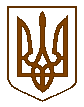 Баришівська селищна рада                                                                                                                                Броварського районуКиївської областіVIII скликанняР І Ш Е Н Н Я22.11.2021								                 № 906-15-08Про надання згоди на укладаннякороткострокових договорів орендиземельних ділянок СТОВ «Деренківець»           На підставі ст.12 Земельного кодексу України,  ст.26 Закону України «Про місцеве самоврядування в Україні», відповідно до Тимчасового порядку використання земель сільськогосподарського призначення, затвердженого рішенням селищної ради від 17.04.2019 №222-09-07, розглянувши клопотання  директора СТОВ «Деренківець»  А.О. Соколова (с.Деренківець, Черкаська обл.), щодо заключення договорів оренди земельних ділянок   на території Подільського та бувшого Масківецького старостинських округів Баришівської селищної ради Броварського району Київської області (за межами населеного пункту), враховуючи пропозиції  постійної комісії з     питань  регулювання  земельних ресурсів та  відносин, містобудування та архітектури охорони довкілля та благоустрою населених пунктів,  селищна рада 						       в и р і ш и л а:            1.Надати згоду СТОВ «Деренківець» на укладання короткострокових договорів оренди земельних ділянок:            -площею 5,5 га, для ведення товарного сільськогосподарського виробництва (рілля)  на території Подільського (бувшого Масківецького) старостинського округу  Баришівської селищної Броварського району Київської області (під лініями електропередачі, за межами населеного пункту) терміном на 11 місяців;          - площею 8,2324 га, для ведення товарного сільськогосподарського виробництва (рілля)   на території Подільського (бувшого Масківецького) старостинського  Баришівської селищної ради Броварського району Київської області (за межами населеного пункту) терміном на 11 місяців;          - площею 13,708 га, кадастровий номер 3220284400:12:045:0057, для ведення товарного сільськогосподарського виробництва (пасовища)  на території Подільського (бувшого Масківецького) старостинського округу  Баришівської селищної ради Броварського району Київської області (за межами населеного пункту) терміном на 11 місяців;         - площею 60,26 га,  для ведення товарного сільськогосподарського виробництва (пасовища) на території Подільського старостинського округу Баришівської селищної ради Броварського району Київської області (за межами населеного пункту) терміном на 11 місяців;          -  площею 3,78 га,  для ведення товарного сільськогосподарського виробництва (пасовища) на території Подільського (бувшого Масківецького) старостинського округу  Баришівської селищної ради Броварського району Київської області (за межами населеного пункту) терміном на 11 місяців;           - площею 2,1194 га, кадастровий номер 3220286400:18:005:0533, для ведення товарного сільськогосподарського виробництва (землі запасу) на території Подільського старостинського округу  Баришівської селищної ради Броварського району Київської області (за межами населеного пункту) терміном на 11 місяців;           - площею 0,3547 га, кадастровий номер 3220286400:18:005:0534, для ведення товарного сільськогосподарського виробництва (землі запасу) на території Подільського старостинського округу  Баришівської селищної ради Броварського району Київської області (за межами населеного пункту) терміном на 11 місяців;            - площею 1,64 га, для ведення товарного сільськогосподарського виробництва (землі запасу) в с. Мала Тарасівка на території Подільського старостинського округу  Баришівської селищної ради Броварського району Київської області терміном на 11 місяців;            - площею 34,3626 га, кадастровий номер 3220286400:18:005:0557, для ведення товарного сільськогосподарського виробництва (землі запасу) на території Подільського старостинського округу  Баришівської селищної ради Броварського району Київської області (за межами населеного пункту) терміном на 11 місяців;           - площею 11,57 га, для ведення товарного сільськогосподарського виробництва на території Подільського старостинського округу  Баришівської селищної ради Броварського району Київської області (за межами населеного пункту) терміном на 11 місяців;           - площею 6,196 га, кадастровий номер 3220286400:18:002:0081, для ведення товарного сільськогосподарського виробництва (пасовища) на території Подільського старостинського округу  Баришівської селищної ради Броварського району Київської області (за межами населеного пункту) терміном на 11 місяців;            - площею 43,32 га, для ведення товарного сільськогосподарського виробництва (під польовими дорогами і проїздами) на території Подільського старостинського округу  Баришівської селищної ради Броварського району Київської області (за межами населеного пункту) терміном на 11 місяців.  2.Встановити розмір орендної плати за земельні ділянки:          -площею 5,5 га, для ведення товарного сільськогосподарського виробництва (рілля)  на території Подільського (бувшого Масківецького)  старостигського округу Баришівської селищної Броварського району Київської області (під лініями електропередачі, за межами населеного пункту)                          у відповідності до нормативної грошової оцінки  12 %  у    відповідності від нормативно грошової оцінки  одиниці площі ріллі за 1га  по Київській області, що становить 26531,00 грн. (станом на 01.01.2021);           - площею 8,2324 га, для ведення товарного сільськогосподарського виробництва (рілля)   на території Подільського (бувшого Масківецького)  старостинського округу Баришівської селищної ради Броварського району Київської області (за межами населеного пункту) у відповідності до нормативної грошової оцінки  12 %  у    відповідності від нормативно грошової оцінки  одиниці площі ріллі за 1га  по Київській області, що становить 26531,00 грн. (станом на 01.01.2021);          - площею 13,708 га, кадастровий номер 3220284400:12:045:0057, для ведення товарного сільськогосподарського виробництва (пасовища)  на території Подільського (бувшого Масківецького)   старостинського округу  Баришівської селищної ради Броварського району Київської області (за межами населеного пункту) у відповідності до нормативної грошової оцінки  12 %  у    відповідності від нормативно грошової оцінки  одиниці площі ріллі за 1га  по Київській області, що становить 26531,00 грн. (станом на 01.01.2021);           - площею 60,26 га,  для ведення товарного сільськогосподарського виробництва (пасовища) на території Подільського старостинського округу Баришівської селищної ради Броварського району Київської області (за межами населеного пункту) у відповідності до нормативної грошової оцінки  12 %  у    відповідності від нормативно грошової оцінки  одиниці площі ріллі за 1га  по Київській області, що становить 26531,00 грн. (станом на 01.01.2021);           -  площею 3,78 га,  для ведення товарного сільськогосподарського виробництва (пасовища) на території Подільського (бувшого Масківецького) старостинського округу Баришівської селищної ради Броварського району Київської області (за межами населеного пункту) у відповідності до нормативної грошової оцінки  12 %  у    відповідності від нормативно грошової оцінки  одиниці площі ріллі за 1га  по Київській області, що становить 26531,00 грн. (станом на 01.01.2021);           - площею 2,1194 га, кадастровий номер 3220286400:18:005:0533, для ведення товарного сільськогосподарського виробництва (землі запасу) на території Подільського старостинського округу  Баришівської селищної ради Броварського району Київської області (за межами населеного пункту) 12 %   у відповідності до нормативної грошової оцінки, що становить 8230,84 грн  (станом на 18.12.2020);        - площею 0,3547 га, кадастровий номер 3220286400:18:005:0534, для ведення товарного сільськогосподарського виробництва (землі запасу) на території Подільського старостинського округу  Баришівської селищної ради Броварського району Київської області (за межами населеного пункту) 12 %   у відповідності до нормативної грошової оцінки, що становить 586,45 грн  (станом на 18.12.2020);        - площею 1,64 га, для ведення товарного сільськогосподарського виробництва (землі запасу) в с. Мала Тарасівка на території Подільського старостинського округу  Баришівської селищної ради Броварського району Київської області у відповідності до нормативної грошової оцінки  12 %  у    відповідності від нормативно грошової оцінки  одиниці площі ріллі за 1га  по Київській області, що становить 26531,00 грн. (станом на 01.01.2021);           - площею 34,3626 га, кадастровий номер 3220286400:18:005:0557, для ведення товарного сільськогосподарського виробництва (землі запасу) на території Подільського старостинського округу  Баришівської селищної ради Броварського району Київської області (за межами населеного пункту) 12 %   у відповідності до нормативної грошової оцінки, що становить 142344,56 грн  (станом на 16.12.2020);        - площею 11,57 га, для ведення товарного сільськогосподарського виробництва на території Подільського старостинського округу  Баришівської селищної ради Броварського району Київської області (за межами населеного пункту) у відповідності до нормативної грошової оцінки  12 %  у    відповідності від нормативно грошової оцінки  одиниці площі ріллі за 1га  по Київській області, що становить 26531,00 грн. (станом на 01.01.2021);           - площею 6,196 га, кадастровий номер 3220286400:18:002:0081, для ведення товарного сільськогосподарського виробництва (пасовища) на території Подільського старостинського округу  Баришівської селищної ради Броварського району Київської області (за межами населеного пункту) у відповідності до нормативної грошової оцінки  12 %  у    відповідності від нормативно грошової оцінки  одиниці площі ріллі за 1га  по Київській області, що становить 26531,00 грн. (станом на 01.01.2021);           - площею 43,32 га, для ведення товарного сільськогосподарського виробництва (під польовими дорогами і проїздами) на території Подільського старостинського округу  Баришівської селищної ради Броварського району Київської області (за межами населеного пункту) у відповідності до нормативної грошової оцінки  12 %  у    відповідності від нормативно грошової оцінки  одиниці площі ріллі за 1га  по Київській області, що становить 26531,00 грн. (станом на 01.01.2021).         3. Договори набувають чинності з 01.11.2021 по 01.10.2022.       4.Оприлюднити рішення на офіційному веб-сайті Баришівської селищної ради.		                 5.Контроль за виконанням рішення покласти на постійну комісію з питань  регулювання  земельних ресурсів та  відносин, містобудування та архітектури охорони довкілля та благоустрою населених пунктів.            Селищний голова                                        Олександр ВАРЕНІЧЕНКО